Автор : Артемьева Е.В., воспитатель, первая квалификационная категорияИскитим 2018Цель: создавать условия для поддержки детской инициативы через организацию «Детского совета»Задачи:развивать познавательную инициативу детей;создавать условия для полноправного участия детей в образовательном процессе;побуждать детей активно участвовать и принимать решения с помощью игр, вопросов, планирования своих действий;создание положительного эмоционального настроя;развитие связной речи детей;воспитывать желание соблюдать правила общения со взрослыми и сверстниками.Сценарий проведения:Сбор на «Детский совет»Звучит сигнал к проведению «Детского совета» мелодия «Подари улыбку другу». Дети собираются вместе.-Ребята, я рада всех вас приветствовать и видеть. Начинаем наш «Детский совет». А какие вы знаете игры- приветствия? («Разные приветствия», «Веселый бубен», «Разные настроения», «Веселый коридор»)-А в какую игру вы хотите предложить? Кто хочет сказать? ( Ваня предложил игру «Разные приветствия»)Проведение игры- приветствияПроводится игра.-А сейчас я вас приглашаю сесть на наши подушки- подружки. (дети садятся)Новости-Начинаем выпуск новостей. Ребята, напомните, какие у нас есть правила? (не перебивай, дослушай до конца, внимательно смотри на говорящего)Воспитатель берет микрофон.-Кто хочет первым поделиться новостями? (дети по очереди говорят и передают микрофон друг другу)Воспитатель записывает новости.-Все ваши новости интересные. А теперь я вас приглашаю в наш уголок.Работа с информационным стендомДети подходят к информационному стенду.-Ребята, какое сейчас время года? (осень) Кто хочет поставить картинку?Желающий ребенок ставит картинку с изображением осени.-Какой сегодня день недели? (среда) Кто поставит значок? Ребенок по желанию ставит значок «Среда»-Какое сейчас время суток? (утро) Кто хочет повернуть стрелку? Ребенок поворачивает стрелку.-Вы знаете, какая на улице температура? (холодно) Кто хочет выставить температуру?Желающий ребенок выставляет температуру.-Кто хочет посчитать девочек, мальчиков, всего детей?Дети по желанию считают и ставят карточки с числами.-Ребята, с чего начинается ваш день в детском саду? (приходим в детский сад) Кто хочет поставить карточку?-Что дальше? (утренняя зарядка) Кто хочет отметить в уголке?-Какие занятия у нас в среду? (математика, физкультура) Кто может найти эти значки?Ребенок ставит соответствующие значки.-Что вы делаете после занятий? (играем) Кто хочет рассказать, где и с кем он будет играть? (дети приглашают друзей для игры и ставят соответствующие значки)-Во что вы хотели бы поиграть на улице? (дети рассказывают о том, во что будут играть на улице и приглашают друзей)-Вспомните, чем мы будем заниматься после улицы? (обедать) Кто хочет найти картинку?-Что после обеда? (тихий час) Кто найдет значок?-Я думаю, что ваш день сегодня пройдет интересно.-Ребята, а кто хочет помочь приготовиться к занятиям? (дети помогают дежурить)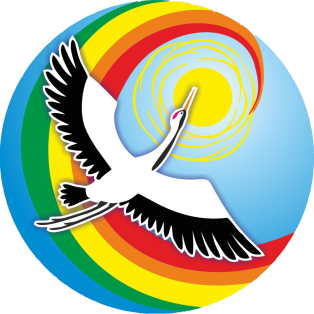 Муниципальное автономное дошкольное образовательное учреждение детский сад № 24 «Журавушка» комбинированного вида г. Искитима Новосибирской областиМуниципальное автономное дошкольное образовательное учреждение детский сад № 24 «Журавушка» комбинированного вида г. Искитима Новосибирской области633209, Новосибирская область, г. Искитим, м/р Южный, 49АТел: 8 (38343) 320005e-mail: madou24-isk@mail.ru Сценарий проведения утреннего сбора «Детский совет»Сценарий проведения утреннего сбора «Детский совет»Сценарий проведения утреннего сбора «Детский совет»